Załącznik nr 13 do SWZsygnatura postępowania PZP/4/2022WYKAZ USŁUG WYKONANYCHdo postępowania na świadczenie usługi polegającej na ochronie fizycznej gmachu Domu Kultury „KADR” w Dzielnicy Mokotów m.st. Warszawy przy ul. W. Rzymowskiego 32 w WarszawieZamawiający:Dom Kultury „KADR” w Dzielnicy Mokotów m.st. Warszawyul. W. Rzymowskiego 3202-697 WarszawaWykonawca:...................................................................................................................................................................................................................................................................................................................................................................................................................................................................................................................................................... (pełna nazwa/ firma, adres, w zależności od podmiotu: NIP/PESEL, KRS/CEiDG) reprezentowany przez:..................................................................................................................................................................................W nawiązaniu do Specyfikacji warunków zamówienia w postępowaniu o udzielenie zamówienia publicznego prowadzonego pod sygnaturą PZP/4/2022 w imieniu Wykonawcy składamy następujący Wykaz osób na potwierdzenie spełnienia  wymagań, o których mowa w Rozdziale VII ust. 1 pkt. 3 warunek 3 lit. a SWZ:Dowody określające, że ww. usługi zostały wykonane / są wykonywane należycie w postaci: .......................................................................................................................................................................;........................................................................................................................................................................;........................................................................................................................................................................,OŚWIADCZENIE DOTYCZĄCE PODANYCH INFORMACJIOświadczam, że wszystkie informacje podane w powyższych oświadczeniach są aktualne i zgodne z prawdą oraz zostały przedstawione z pełną świadomością konsekwencji wprowadzenia Zamawiającego w błąd przy przedstawianiu informacji. Uwaga:Dokument Wykaz osób składany jest oryginale. Tabelę dokumentu Wykaz osób należy rozbudować według potrzeb. lp.przedmiot usługiwartość usługi bruttodaty wykonywania usługiodbiorca usługiusługa dotyczy budynku przeznaczonego na potrzeby instytucji kultury, w tym w szczególności muzeum, centrum nauki, domu kultury lub budynku podległego lub nadzorowanego przez Ministra Kultury i Dziedzictwa Narodowego 1.tak / nie (*)2.tak / nie (*)_______________________________dn. _______________________                          miejscowość__________________________________________________________        podpis/y osób upoważnionych do reprezentowania Wykonawcy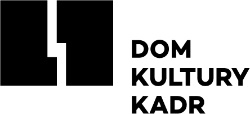 